5.2. Основные требования к участникам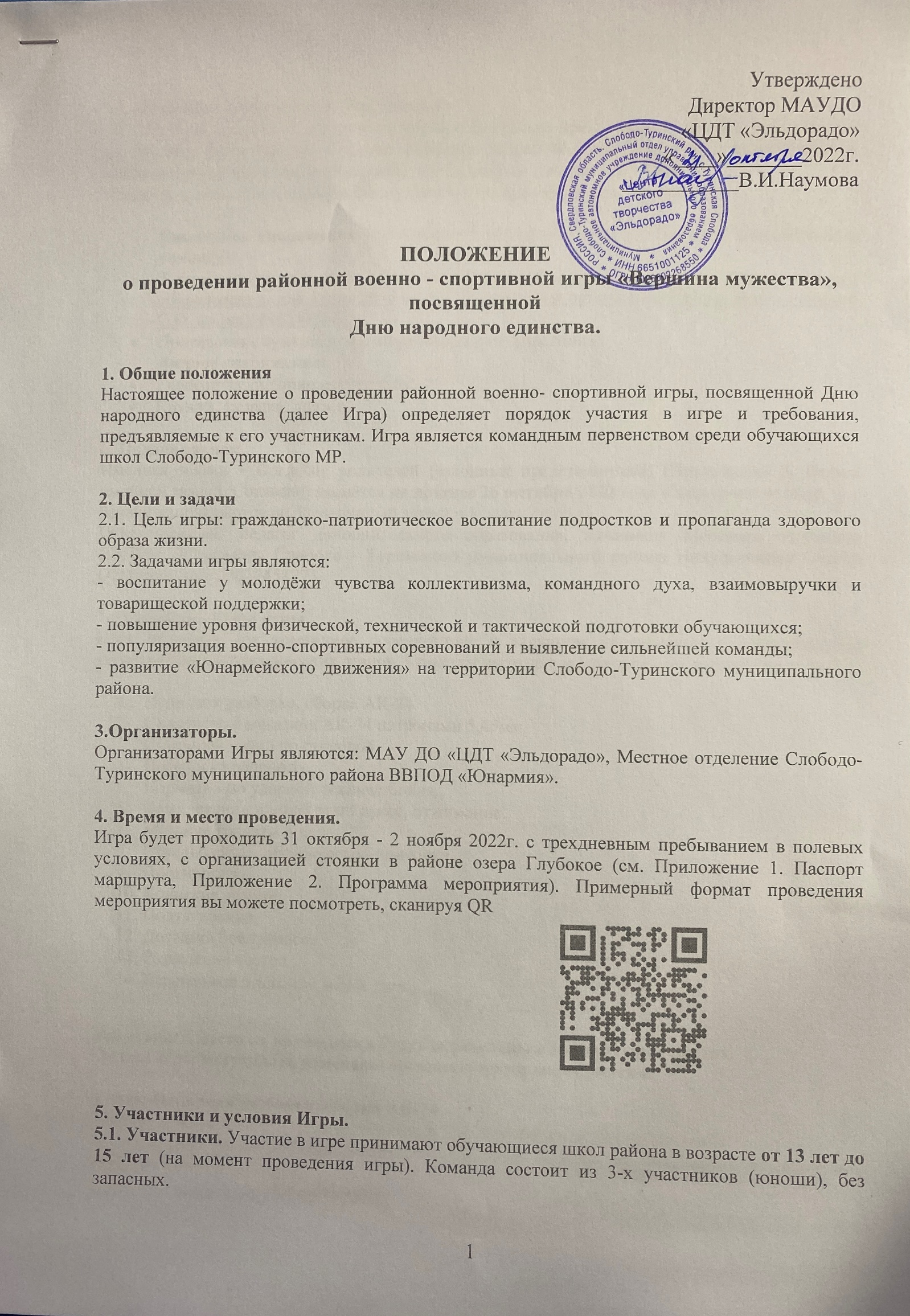  Участники должны быть здоровы, не иметь медицинских противопоказаний, знать инструкцию по технике безопасности, а также обладать теоретическими знаниями и практическими навыками по основам военной службы, необходимым для участия в Игре.Команда должна иметь единую форму одежды (камуфляж, черная шапка).Командное снаряжение (обеспечивает образовательная организация, направляющая команду):Туристический рюкзак, спальный мешок (в случае отсутствия перечисленного оборудования, для решения вопроса обратиться к организатору Игры Никульченкову С.О. по тел.: 89024458273); Противогаз с сумкой, по размеру на каждого участника.Личное снаряжение:Гигиенические принадлежности;Кружка, тарелка, ложка;6. Подача заявок Именная заявка + Согласие родителей (законных представителей) (Приложение 3. Форма именной заявки, Согласие) подаётся не позднее 26 октября 2022 года в электронном виде.Заявки направляются по электронный адрес: nik_staet@mail.ru.Ответственный: педагог дополнительного образования, начальник Местного отделения ВВПОД «Юнармия» Слободо - Туринского муниципального района Никульченков Сергей Олегович, тел. 89024458273.7. Основные этапы игрыИгра проходит как командное соревнование в заданном направлении с прохождением теоретических и практических этапов. Команды проходят этапы согласно маршрутного листа.Неполная разборка, сборка АК-74. Снаряжение магазина АК-74 патронами 5,45мм.Суточный наряд по столовой.Переноска раненого. Норматив по ударной технике бойца.Комплексно-силовой этап: пресс, отжимание.Метание гранаты в цель.Стрельба из пневматической винтовки.Противогазы. Воинские звания.Подтягивание.Доставка боеприпасов.Разведение костра.Веревочные этапы (не менее двух).Все этапы и место их нахождения будут определены в маршрутных листах.Этапы игры могут быть изменены организаторами мероприятия.1 этап. Неполная разборка, сборка АК-74.Участвует вся команда. Оценивается общее время разборки и сборки автомата.  В зачет идет результат всех участников команды. Каждый из участников осуществляет разборку-сборку без паузы. Ошибки, снижающие общую оценку:При разборке детали автомата не должны соприкасаться друг с другом, за падение части на пол, за нарушение последовательности разборки или сборки, за нарушение правил безопасности обращения с оружием к затраченному времени за разборку или сборку начисляется по 10 сек. за каждую ошибку;К грубым ошибкам относится: — отведение рукоятки затворной рамы назад при не отомкнутом магазине; — произведение контрольного спуска, если ствол направлен под углом менее 45 градусов от горизонтальной плоскости; — не произведен контрольный спуск с боевого взвода; — наличие после сборки автомата лишних деталей или потеря деталей автомата; — нарушение установленного порядка разборки автомата; — падение на пол или друг на друга деталей.Порядок неполной разборки автомата АК-74:1. Отделить магазин. 2. Произвести контрольный спуск (опустить переводчик вниз, отвести рукоятку затворной рамы назад, осмотреть патронник, отпустить рукоятку затворной рамы и спустить курок с боевого взвода). 3. Вынуть пенал с принадлежностью. 4.  Отделить шомпол. 5. Отделить крышку ствольной коробки. 6. Отделить возвратный механизм. 7. Отделить затворную раму с затвором. 8. Отделить затвор от затворной рамы. 9. Отделить газовую трубку со ствольной накладкой.Порядок сборки автомата после неполной разборки АК-74:Исходное положение: детали автомата лежат на столе в том положении, в котором они оказались по окончании неполной разборки автомата.1. Присоединить газовую трубку со ствольной накладкой.2. Присоединить затвор к затворной раме.3. Присоединить затворную раму с затвором к ствольной коробке.4. Присоединить возвратный механизм.5. Присоединить крышку ствольной коробки.6. Спустить курок с боевого взвода и поставить на предохранитель.7. Присоединить шомпол.8. Вложить пенал в гнездо приклада.9. Присоединить магазин к автомату.2 этап. Снаряжение магазина АК-74 патронами 5,45ммСнаряжение магазина патронами выполняет все участники команды. Участникам выдается 30 патронов калибра 5,45х39 мм, магазин. Задача – снарядить магазин учебными патронами.Засчитывается время от подачи команды до окончания выполнения задачи участником команды.3 этап. «Суточный наряд по столовой» Состав команды: участвует вся команда.Участникам выдаются 15 картофелин, ножи для чистки, емкость для чистого картофеля.  По команде судьи участники начинают очистку картофеля на время.  Кожура должна счищаться тонким слоем, «глазки» удаляться. Результат определяется по времени чистки картофеля.Ошибки: Нарушение техники безопасности, штраф – 15 секунд. Не качественно почищенный картофель (не вырезаны «глазки», срезан толстый слой кожуры), штраф – 10 секунд за каждую картофелину. 4 этап. «Переноска раненого»Легенда: В результате боя с противником был ранен связист разведгруппы. Задача – с помощью плащ-палатки обеспечить транспортировку раненого 50 метров на время. За нарушение транспортировки пострадавшего команда получает штраф – 10 секунд.5 этап. «Норматив по ударной технике бойца» Состав команды: участвует вся команда.Участник принимает исходное положение, стоя во фронтальной стойке, на средней дистанции (на расстоянии вытянутой руки). По команде судьи начинает наносить прямые удары левой и правой рукой по груше в течение 10 секунд. Результат определяется по количеству ударов, нанесенных участниками команды.6 этап. «Комплексно-силовой этап: пресс, отжимание»  Участвует вся команда.Участники команды выполняют упражнения поочередно в течение одной минуты. Первые 30 секунд – пресс: из исходного положения, лежа на спине (ноги согнуты в коленях, руки за головой, ноги закреплены), по команде участники выполняют наклоны вперед, касаясь локтями колен и возвращаясь в исходное положение (лопатки касаются пола). По команде «Повернуться в упор лежа!» участники выполняют (без паузы для отдыха) в течение 30 секунд отжимание: максимальное количество сгибаний и разгибаний рук в упоре (корпус прямой, руки сгибаются до касания грудью предмета). Количество правильно выполненных упражнений всеми участниками команды суммируется.7 этап. «Метание гранаты в цель»Участвует вся команда.Каждый участник команды поочередно выполняет один бросок «гранаты» с расстояния 10 метров. Задача попасть в цель (квадрат на земле 0,5*0,5 метра).8 этап. «Стрельба» Участвует вся команда.Стрельба из пневматической винтовки производится из положения лежа. Каждый участник с дистанции 10 метров, используя 5 пуль, должен поразить 5 падающих мишеней диаметром 5 см. Оценка результатов: Одно попадание – 1балл. Результаты всех участников команды суммируются.9 этап. «Противогазы»Участвует вся команда, оценивается правильность и общее время по надеванию противогаза.По команде «Газы», необходимо выполнить правильное и быстрое надевание противогаза. Очки начисляются в зависимости от занимаемого места.10 этап. «Воинские звания»Команде предлагаются воинские звания, необходимо назвать соответствующее звание данного пагона. За каждый правильный ответ команда получает 1 балл, максимальное количество баллов 20.11 этап. «Подтягивание»Участвует вся команда. Участникам команды необходимо выполнить упражнения на перекладине (максимальное количество раз), результат всех участников суммируется.12 этап. «Доставка боеприпасов» Участники команды получают 3 каски, 3 разгрузки, 3 автомата и 1 ящик с «патронами». Задача пробежать 400 м. Одновременно стартуют все участники команды. При это перед стартом все участники команды одевают противогазы и в полном снаряжении и боеприпасами преодолевают препятствия (бег по покрышкам, колючка).13 этап. «Разведение костра»Участники команды разжигают костер из заготовленных веток. Задача участников пережечь нить над костром. Выдается 3 спички и узкая полоска бересты.Пользоваться своими предметами розжига (горючие смеси, сухой спирт, зажигалки и т.п.) – ЗАПРЕЩЕНО.9. Подведение итогов и награждение победителей.9.1. Победители определяются по наименьшему количеству набранных баллов в командном и личном первенстве. 9.2.Итоги Игры подводит оргкомитет, на основании результатов соревнований, представленных судейской коллегией.9.3. Решения оргкомитета являются окончательными и обсуждению не подлежат.По всем вопросам обращаться по номеру телефона: 8 902 445 82 73 Никульченков С.О. педагог дополнительного образования МАУ ДО «ЦДТ «Эльдорадо», Начальник местного отделения ВВПОД «Юнармия».Приложение №1К Положению о проведении                                                                  районной военно-спортивной игры «Вершина мужества»Паспорт туристского маршрута Город, район: с. Туринская Слобода, Слободо -Туринский районРазработчик: Никульченков Сергей Олегович, педагог-дополнительного образования МАУ ДО «ЦДТ «Эльдорадо»Картографический материал (карты, схемы, спортивные карты)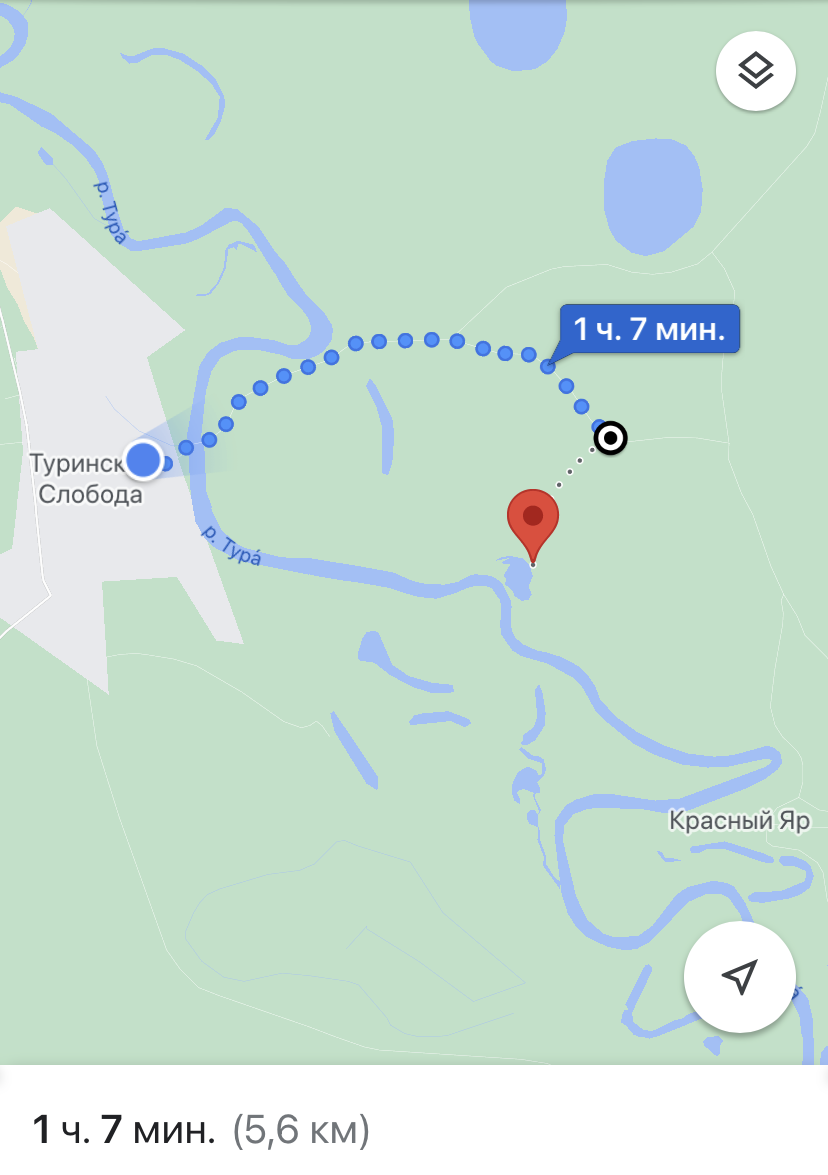 Приложение №2 К Положению о проведении                                                                  районной военно-спортивной игры «Вершина мужества»Программа мероприятия31.10.2022г.01.10.202202.10.2022Приложение №3 Форма именной заявкик Положению о проведении                                                                  районной военно-спортивной игры «Вершина мужества»ИМЕННАЯ ЗАЯВКАдля участия в районной военно-спортивной игре «Вершина мужества» посвященной Дню народного единства.___________________________________________________________________________Наименование организацииРуководитель команды _______________________ Ф.И.О.                                                                ПодписьРуководительОбразовательной организации ___________________ Ф.И.О.                     				  Подпись, печатьСогласие родителей (законных представителей) на участие ребенка в районной военно-спортивной игре «Вершина мужества», посвященной Дню народного единства.Я, ________________________________________________________, разрешаю моемусыну/ моей дочери _________________________________________________________(ненужное зачеркнуть)участвовать в                           Игре в полевых условиях.                                                                         (наименование мероприятия) С Положением о проведении мероприятия ознакомлен.«___» ____________ 2022 год                                              ______________ / _____________/                  (дата)Наименование маршрутаРайонная военно-спортивна игра «Вершина мужества» посвященная  Дню народного единства.Вид туристского маршрутакомбинированныйКилометраж маршрута11.2 кмСезон совершения походаосеньРекомендуемый возраст13+Время прохождения туристскогомаршрута (часов/дней)3 дняGPS- координаты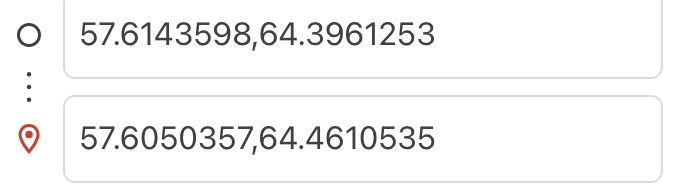 Начало маршрутаСвердловская область, Слободо-Туринский район, село Туринская Слобода, МАУ ДО «ЦДТ «Эльдорадо» Конец маршрутаСвердловская область, Слободо-Туринский район, село Туринская Слобода. о. ГлубокоеНитка маршрутаМаршрут составляет 11.2 км, включающий 3 дневную стоянку  в районе о. Глубокое График движения, привалыМАУ ДО «ЦДТ «Эльдорадо»- о. Глубокое МАУ ДО «ЦДТ «Эльдорадо»Общее время для передвижения 2ч.40 мин. Время нахождения в ……. 3 дняСпособ передвиженияПешком, вдоль проезжей части с соблюдением техники безопасности.Аварийные выхода с маршрутаДеревня Красный яр.Дополнительные возможности:- обучение туристским навыкам и преодоление препятствий- Навыки упаковывания снаряжения- Умение прокладывать маршрут- Навыки ориентироваться на местности- возможность разведения костра- При организации предполагается разведение костра- наличие карты р-на,  обучение ориентированию, наличие карты для спортивного ориентирования- Карта района, карта маршрута.ВремяНаименование мероприятияМестоОтветственный9.30-9.50Сбор участниковЦДТ «Эльдорадо» кабинет №17Никульченков С.О.9.50-10.00ИнструктажЦДТ «Эльдорадо» кабинет №17Никульченков С.О.10.00-12.00Движение по маршрутуВ полевых условияхНикульченков С.О.Рябков А.А.Грозных Д.И.12.00-12.30ПривалВ полевых условияхНикульченков С.О.Рябков А.А.Грозных Д.И.12.30-13.00Движение по маршрутуВ полевых условияхНикульченков С.О.Рябков А.А.Грозных Д.И.13.00-15.00Разбивка и благоустройство лагеря,заготовка дровВ полевых условияхНикульченков С.О.Рябков А.А.Грозных Д.И.15.00-16.00ОбедВ полевых условияхГрозных Д.И.16.00-16.30Торжественное открытие марш-броска.В полевых условияхНикульченков С.О.16.30-18.00Подготовка этапов ИгрыПрохождение этаповВ полевых условияхНикульченков С.О.Рябков А.А.18.00-19.00Личное времяВ полевых условиях19.00-20.00УжинВ полевых условияхНикульченков С.О.Грозных Д.И.20.00-21.00Викторина по ОВСВ полевых условияхНикульченков С.О.21.00-22.00Кинолекторий В полевых условияхНикульченков С.О.22.00-22.30Песни у костраВ полевых условияхНикульченков С.О.22.30-23.00Поздний ужин (чай, булочка)В полевых условияхНикульченков С.О.23.00ОтбойВ полевых условияхНикульченков С.О.ВремяНаименование мероприятияМестоОтветственный8.00-8.30ПодъемВ полевых условияхНикульченков С.О.8.30-9.00Утренние процедурыВ полевых условияхНикульченков С.О.9.00-9.30ЗавтракВ полевых условияхНикульченков С.О.9.30-10.00Инструктаж по прохождению этапов Игры.В полевых условияхНикульченков С.О.Рябков А.А.Грозных Д.И.10.00-13.00Районная военно - спортивная игра «Вершина мужества», посвященной Дню народного единстваВ полевых условияхНикульченков С.О.Рябков А.А.Грозных Д.И.13.00-14.00ОбедВ полевых условияхНикульченков С.О.Рябков А.А.Грозных Д.И.14.00-14.30Личное времяВ полевых условияхНикульченков С.О.Рябков А.А.Грозных Д.И.14.30-17.00Прохождение этапов ИгрыВ полевых условияхНикульченков С.О.17.00-18.00Практическое занятие «Ориентирование на местности»В полевых условияхНикульченков С.О.Рябков А.А.18.00-19.00Личное времяВ полевых условиях19.00- 20.00УжинВ полевых условияхНикульченков С.О.20.00-22.00КтнолекторийВ полевых условияхНикульченков С.О.22.00-23.00Поздний ужин (чай, булочка)В полевых условияхНикульченков С.О.23.00ОтбойВ полевых условияхНикульченков С.О.ВремяНаименование мероприятияМестоОтветственный8.00-8.30ПодъемВ полевых условияхНикульченков С.О.8.30-9.00Утренние процедурыВ полевых условияхНикульченков С.О.9.00-9.30ЗавтракВ полевых условияхНикульченков С.О.9.30-10.30Подведение итогов Игры, награждение победителей.В полевых условияхНикульченков С.О.Рябков А.А.10.30-11.00Закрытие Игры.В полевых условияхНикульченков С.О.Рябков А.А.Грозных Д.И.11.00-12.00ОбедВ полевых условияхНикульченков С.О.Грозных Д.И.12.00-13.00Сбор оборудованияВ полевых условияхНикульченков С.О.Рябков А.А.Грозных Д.И.13.00-14.30Движение по маршрутуВ полевых условияхНикульченков С.О.14.30-15.00Закрытие мероприятияЦДТ «Эльдорадо» кабинет №17Никульченков С.О.№ п/пФамилия, имя, отчество участникаДата рождения123